Curso en línea de Eficiencia Energética dirigido a técnicos y profesionales de las Instituciones de Educación Superior (IES) de ChileFICHA DE INSCRIPCIÓNPOSTULANTEJEFE DIRECTOINSTITUCIÓN¿Dispone de acceso a la siguiente información? (Marque con una X)Fecha: 3 Diciembre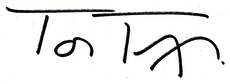 Firma del postulanteDeclaro conocer la carga horaria asociada al presente curso, además de los requisitos, tanto de información, cuanto de compromiso del postulante, siendo ese último partícipe de esta iniciativa en representación de la institución a que pertenece.Enviar a su Correo-.Firma del jefe directo del postulanteApellidos:THAYERTHAYERTHAYERTHAYERTHAYERTHAYERNombre:TOMAS PEDROTOMAS PEDROTOMAS PEDROTOMAS PEDROR.U.T.8826488-6Área de DesempeñoÁrea de DesempeñoACADEMICO ACADEMICO ACADEMICO ACADEMICO ACADEMICO Cargo: COORDINADOR COMITE DE SUSTENTABILIDAD UMCECargo: COORDINADOR COMITE DE SUSTENTABILIDAD UMCECargo: COORDINADOR COMITE DE SUSTENTABILIDAD UMCECargo: COORDINADOR COMITE DE SUSTENTABILIDAD UMCECargo: COORDINADOR COMITE DE SUSTENTABILIDAD UMCECargo: COORDINADOR COMITE DE SUSTENTABILIDAD UMCECargo: COORDINADOR COMITE DE SUSTENTABILIDAD UMCEFormación: MUSICO Formación: MUSICO Formación: MUSICO Formación: MUSICO Formación: MUSICO Formación: MUSICO Formación: MUSICO Teléfono9821585698215856Correo-eTomas.thayer@gmail.comTomas.thayer@gmail.comTomas.thayer@gmail.comApellidos:DURANDURANDURANDURANDURANDURANNombre:LEONELLEONELLEONELLEONELR.U.T.14451775-KÁrea de DesempeñoÁrea de DesempeñoADMINISTRATIVO DIRECTIVO SUPERIORADMINISTRATIVO DIRECTIVO SUPERIORADMINISTRATIVO DIRECTIVO SUPERIORADMINISTRATIVO DIRECTIVO SUPERIORADMINISTRATIVO DIRECTIVO SUPERIORDIRECTOR DE ADMINISTRACION Y FINANZASDIRECTOR DE ADMINISTRACION Y FINANZASDIRECTOR DE ADMINISTRACION Y FINANZASDIRECTOR DE ADMINISTRACION Y FINANZASDIRECTOR DE ADMINISTRACION Y FINANZASDIRECTOR DE ADMINISTRACION Y FINANZASDIRECTOR DE ADMINISTRACION Y FINANZASTeléfono2241255622412556Correo-eLeonel.duran@umce.clLeonel.duran@umce.clLeonel.duran@umce.clInstitución EducativaUMCEEscuela/Facultad/CampusDirecciónDirección de Administracion  y FinanzasResponsable gestión energéticaNo se ha creado el cargo.NoSi, inmediatamenteSi, tras sencilla gestiónSi, tras solicitud formalDatos generales de constructibilidad de la sede o instalacionesxInventarios a equipos consumidores de energíaxInformación de consumo energético (boletas de luz, agua, gas, otros)